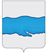 АДМИНИСТРАЦИЯ ПЛЕССКОГО ГОРОДСКОГО ПОСЕЛЕНИЯПРИВОЛЖСКОГО МУНЦИПАЛЬНОГО РАЙОНА ИВАНОВСКОЙ ОБЛАСТИПОСТАНОВЛЕНИЕ« 21» июля  2023 г.                                                                                 № 99 г. Плес            Об утверждении муниципальной программы профилактики причинения вреда (ущерба) охраняемым законом ценностям в области земельного контроля на территории Плесского городского поселения Приволжского муниципального района Ивановской области на 2024год        В соответствии с Федеральным законом от 31.07. 2020г. № 248-ФЗ «О государственном контроле (надзоре) и муниципальном контроле в Российской Федерации»,  Федеральным законом от 06.10.2003 № 131 – ФЗ «Об общих принципах организации местного самоуправления в Российской Федерации»,  руководствуясь Уставом  Плесского городского поселения, администрация Плесского городского поселенияПОСТАНОВЛЯЕТ:1. Утвердить муниципальную программу профилактики рисков причинения вреда (ущерба) охраняемым законом ценностям в области муниципального земельного контроля на территории Плесского городского поселения Приволжского муниципального района Ивановской области на 2024 год   согласно приложению к настоящему постановлению.2. Признать утратившим силу постановление администрации Плесского городского поселения от 11.07.2022 № 115 «Об утверждении муниципальной программы профилактики причинения вреда (ущерба) охраняемым законом ценностям в области земельного контроля на территории Плесского городского поселения Приволжского муниципального района Ивановской области на 2023год».3. Опубликовать настоящее постановление в издании нормативно-правовых актов Совета и Администрации Плесского городского поселения «Вестник Совета» и размещению на официальном сайте Администрации Плесского городского поселения.4. Контроль исполнения настоящего постановления возложить на заместителя главы администрации по вопросам охраны объектов культурного наследия.5.Настоящее постановление вступает в силу с 1 января 2024года.ВрИП Главы Плесского городского поселения                                                                     С.В. КорниловаПриложение к Постановлению администрацииПлесского городского поселения от 21.07.2023г № 99Муниципальная программа   профилактики рисков причинения (ущерба) охраняемым законом ценностям в области муниципального земельного контроля на территории Плесского городского поселения Приволжского муниципального района Ивановской области на 2024 годПаспорт программы           Программа профилактики рисков причинения вреда (ущерба) охраняемым законом ценностям при осуществлении муниципального земельного контроля  на территории Плесского городского поселения на 2024год (далее-Программа профилактики) разработана в соответствии со статьей 44 Федерального закона от 31.07.2020 № 248 – ФЗ «О государственном контроле (надзоре) и муниципальном контроле в Российской Федерации», постановлением Правительства Российской Федерации от 25.06.2021 № 990 «Об  утверждении Правил разработки и утверждения контрольными (надзорными)  органами программы профилактики рисков причинения вреда (ущерба) охраняемым законом ценностям», и предусматривает комплекс мероприятий по профилактике рисков причинения вреда (ущерба) охраняемым ценностям при осуществлении муниципального земельного контроля на территории Плесского городского поселения Приволжского муниципального района Ивановской области (далее - муниципальный земельный контроль.Раздел I. Анализ текущего состояния осуществлениямуниципального земельного контроля на территорииПлесского городского поселения1.1. Муниципальная программа рисков причинения вреда (ущерба) устанавливает порядок проведения профилактических мероприятий, направленных на предупреждение нарушений обязательных требований и (или) причинения вреда (ущерба) охраняемым законом ценностям, соблюдение которых оценивается при осуществлении муниципального земельного контроля на территории Плесского городского поселения Приволжского муниципального района Ивановской области.Муниципальный земельный контроль (далее – муниципальный контроль) – деятельность, направленная на предупреждение, выявление и пресечение нарушений обязательных требований земельного законодательства (далее обязательных требований), осуществляемая в пределах полномочий посредством профилактики нарушений обязательных требований, оценки соблюдения гражданами и организациями обязательных требований, выявления нарушений обязательных требований, принятия предусмотренных законодательством Российской Федерации мер по пресечению выявленных нарушений обязательных требований, устранению их последствий и (или) восстановлению правового положения, существовавшего до возникновения таких нарушений.1.2. Предметом муниципального контроля является: - Соблюдение юридическими лицами, индивидуальными предпринимателями, гражданами (далее - контролируемые лица) обязательных требований в отношении объектов земельных отношений, за нарушение которых законодательством Российской Федерации предусмотрена административная ответственность (далее – обязательные требования), а именно:1) о недопущении самовольного занятия земель, земельного участка или части земельного участка, в том числе использования земель, земельного участка или части земельного участка лицом, не имеющим предусмотренных законодательством прав на них;2) об использовании земельных участков по целевому назначению в соответствии с их принадлежностью к той или иной категории земель и (или) разрешенным использованием;3) связанных с обязательным использованием земель предназначенных для жилищного или иного строительства, садоводства, огородничества, в указанных целях в течение установленного срока;4) связанных с обязанностью по приведению земель в соответствие, пригодное для использования по целевому назначению;5) связанных с обеспечением свободного доступа граждан к водным объектам общего пользования и их береговым полосам;6) исполнения предписаний об устранении нарушений обязательных требований, выданных должностными лицами, уполномоченными осуществлять муниципальный земельный контроль, в пределах их компетенции. Предметом муниципального земельного контроля является также исполнение решений, принимаемых по результатам контрольных мероприятий.1.3. Муниципальный земельный контроль осуществляется Администрацией Плесского городского поселения Приволжского муниципального района Ивановской области (далее – Администрация), должностные лица уполномоченного органа,  уполномоченные осуществлять муниципальный земельный контроль от имени администрации Плесского городского поселения, являются:- заместитель главы администрации по вопросам охраны объектов культурного наследия;- главный специалист по земельным вопросам администрации Плесского городского поселения.    Заместитель главы администрации по вопросам охраны объектов культурного наследия и главный специалист по земельным вопросам, при осуществлении муниципального земельного контроля, имеют права, обязанности и несут ответственность в соответствии с федеральным законом от 31.07.2020 № 248-ФЗ «О государственном контроле (надзоре) и муниципальном контроле в Российской Федерации» и иными федеральными законами.1.4.  Контролируемыми лицами при осуществлении муниципального контроля являются юридические лица, индивидуальные предприниматели и физические лица (далее – субъекты контроля).1.5.  Объектами муниципального земельного контроля являются:Деятельность, действия (бездействие) контролируемых лиц, в рамках которых должны соблюдаться обязательные требования, в том числе предъявляемые к контролируемым лицам, осуществляющим деятельность,  действия (бездействие);          результаты деятельности контролируемых лиц, в том числе работы и услуги, к которым предъявляются обязательные требования;          объекты земельных отношений – земли, земельные участки или части земельных участков, расположенных в границах Плесского городского поселения Приволжского муниципального района Ивановской области, которыми контролируемые лица владеют и (или) пользуются и к которым предъявляются обязательные требования. Раздел II. Цели и задачи реализации программы профилактики рисков причинения вреда2.1. Профилактика рисков причинения вреда (ущерба) охраняемым законом ценностям направлена на достижение следующих целей:1)   стимулирование добросовестного соблюдения обязательных требований всеми контролируемыми лицами; 2) устранение условий, причин и факторов, способных привести к нарушениям обязательных требований и (или) причинению вреда (ущерба) охраняемым законом ценностям;3) создание условий для доведения обязательных требований до контролируемых лиц, повышение информации о способах их соблюдения.2.2 Задачами профилактики нарушений земельного законодательства являются:1) укрепление системы профилактики нарушений рисков причинения вреда (ущерба) охраняемым законом ценностям;2) повышение правосознания и правовой культуры юридических лиц, индивидуальных предпринимателей и граждан;3) оценка возможной угрозы причинения, либо причинения вреда жизни, здоровью граждан, выработка и реализация профилактических мер, способствующих ее снижению;4) выявление факторов угрозы причинения, либо причинения вреда жизни, здоровью граждан, причин и условий, способствующих нарушению обязательных требований, определение способов устранения или снижения угрозы.5) оценка состояния подконтрольной среды и установление зависимости видов и интенсивности  профилактических мероприятий от присвоенных контролируемым лицам уровней риска.6)  выявление причин, факторов и условий, способствующих нарушению обязательных требований земельного законодательства, определение способов устранения или снижения рисков их возникновения;7) установление зависимости видов, форм и интенсивности профилактических   мероприятий от особенностей конкретных подконтрольных субъектов, и проведение профилактических мероприятий с учетом данных факторов;8)  формирование единого понимания обязательных требований земельного законодательства у всех участников контрольной деятельности;  9)повышение прозрачности осуществляемой контрольной деятельности;10)повышение уровня правовой грамотности подконтрольных субъектов, в том числе путём обеспечения доступности информации об обязательных требованиях земельного законодательства и необходимых мерах по их исполнению.Раздел III. Перечень профилактических мероприятий, сроки (периодичность) их проведенияРаздел IV. Показатели результативности и эффективности программы профилактики     Основным показателем результативности и эффективности реализации мероприятий программы профилактики является минимизация причинения вреда (ущерба) охраняемым законом ценностям.   Для оценки результативности и эффективности реализации мероприятий программы профилактики применяются следующие показатели:Ожидаемый результат реализации Программы профилактики – снижение количества выявленных нарушений требований земельного законодательства, связанных, в первую очередь, с увеличением количества и качества проводимых профилактических мероприятий.Наименование программы Профилактики рисков причинения (ущерба) охраняемым законом ценностям в области муниципального земельного контроля на территории Плесского городского поселения Приволжского муниципального района Ивановской области на 2024 годРазработчик программы Администрация Плесского городского поселенияПеречень подпрограммИнформированиеОбобщение правоприменительной практикиОбъявление предостережения о недопустимости нарушения обязательных требованийКонсультированиеПрофилактический визитПеречень исполнителей программыДолжностные лица уполномоченного органа, специалисты Плесского городского поселенияЦель(цели) программыПрофилактика рисков причинения вреда (ущерба) охраняемым законом ценностямЗадачи программыукрепление системы профилактики нарушений рисков причинения вреда (ущерба) охраняемым законом ценностямСроки реализации программы2024 годИсточники и объем финансирования программы2024год - 0№ п/пВид профилактического мероприятияСроки (периодичность)Сроки (периодичность)Подразделение и (или) должностные лица, ответственные за реализацию профилактического мероприятия12334ИнформированиеИнформированиеИнформированиеИнформированиеИнформирование1.Размещение  и поддержание в актуальном состоянии на официальном сайте Администрации Плесского городского поселения  в сети «Интернет» текстов нормативных правовых актов, регулирующих осуществление муниципального земельного контроляВ течение года (по мере необходимости)В течение года (по мере необходимости)Администрация Плесского городского поселения2.Сведения об изменениях, внесенных в нормативные правовые акты, регулирующие осуществление муниципального земельного контроля, о сроках и порядке их вступления в силуВ течение года (по мере необходимости)В течение года (по мере необходимости)Администрация Плесского городского поселения3.Размещение перечня нормативно правовых актов с указанием структурных единиц этих актов, содержащих обязательные требования, оценка соблюдения которых является предметом контроля, а также информацию о мерах ответственности, применяемых при нарушении обязательных требований, с текстами в действующей редакцииВ течение года (по мере необходимости)В течение года (по мере необходимости)Администрация Плесского городского поселения5.Размещение перечня объектов  контроля, В течение года (по мере необходимости)В течение года (по мере необходимости)Администрация Плесского городского поселения6.Размещение перечня индикаторов риска нарушения обязательных требований, порядка отнесения объектов контроля к категории рискаВ течение года (по мере необходимости)В течение года (по мере необходимости)Администрация Плесского городского поселения7.Размещение исчерпывающего перечня сведений, которые могут запрашиваться контрольным органом у контролируемого лицаВ течение года (по мере необходимости)В течение года (по мере необходимости)Администрация Плесского городского поселения8.Размещение сведений о способах получения консультаций по вопросам соблюдения обязательных требованийВ течение года (по мере необходимости)В течение года (по мере необходимости)Администрация Плесского городского поселения9.Размещение сведений о применении контрольным органом мер стимулирования добросовестности контролируемых лицВ течение года (по мере необходимости)В течение года (по мере необходимости)Администрация Плесского городского поселения10.Размещение сведений о порядке досудебного обжалования решений контрольного органа, действий (бездействия) его должностных лицВ течение года (при наличии оснований)В течение года (при наличии оснований)Администрация Плесского городского поселения11.Подготовка и размещение доклада о муниципальном земельном контролеВ течение года (по мере  необходимости)В течение года (по мере  необходимости)Администрация Плесского городского поселения12.Размещение иных сведений, предусмотренных нормативными правовыми актами Российской Федерации, нормативными правовыми актами субъектов Российской Федерации, муниципальными правовыми актами и (или) программами профилактики рисков причинения вредаВ течение года (по мере  необходимости)В течение года (по мере  необходимости)Администрация Плесского городского поселенияОбобщение правоприменительной практикиОбобщение правоприменительной практикиОбобщение правоприменительной практикиОбобщение правоприменительной практикиОбобщение правоприменительной практики13.Обобщение правоприменительной практики при осуществлении муниципального земельного контроля на территории Плесского городского поселения с выявлением типичных нарушений обязательных требований, причин возникновения указанных нарушений и размещение утвержденного доклада о правоприменительной практике на официальном сайте  Администрации Плесского городского поселенияНе позднее 1 квартала 2024годаНе позднее 1 квартала 2024годаАдминистрация Плесского городского поселенияОбъявление предостережения о недопустимости нарушения обязательных требованийОбъявление предостережения о недопустимости нарушения обязательных требованийОбъявление предостережения о недопустимости нарушения обязательных требованийОбъявление предостережения о недопустимости нарушения обязательных требованийОбъявление предостережения о недопустимости нарушения обязательных требований14.Объявление предостережения о недопустимости нарушения обязательных требований контролируемым лицам с целью принятия мер по обеспечению соблюдения обязательных требованийВ течение года (при наличии оснований)В течение года (при наличии оснований)КонсультированиеКонсультированиеКонсультированиеКонсультированиеКонсультирование15.Проведение консультаций.Консультирование осуществляется в устной форме по телефону, посредством видео-конференц-связи, на личном приеме, в ходе проведения профилактического мероприятия, контрольного мероприятия, на собраниях и конференциях граждан, либо в письменной форме по вопросам: Организации и осуществления  муниципального земельного контроля;Порядку осуществления контрольных мероприятий, установленных Положением о муниципальном земельном контроле на территории Плесского городского поселения:Порядку обжалования действий (бездействия) должностных лиц, уполномоченных осуществлять муниципальный земельный контроль;Получения информации о нормативных правовых актах (их отдельных положениях), содержащих обязательные требования, оценка соблюдения которых осуществляется в рамках контрольных мероприятий.В течение года (при наличии оснований)В течение года (при наличии оснований)Инспекторы администрации по муниципальному контролюПрофилактический визитПрофилактический визитПрофилактический визитПрофилактический визитПрофилактический визит16.Профилактическая беседа по месту осуществления деятельности контролируемого лица, либо путем использования видео-конференц-связи об обязательных требованиях, предъявляемых к его деятельности либо к принадлежащим ему объектам контроляВ течение года (при наличии оснований)Администрация Плесского городского поселенияАдминистрация Плесского городского поселения№ п/пНаименование показателяВеличина1.Полнота информации, размещённой на официальном сайте контрольного органа  в сети «Интернет» в соответствии с частью 3 статьи 46 Федерального закона от 31 июля 2020г. № 248 – ФЗ «О государственном контроле в Российской Федерации».100%2.Удовлетворённость контролируемых лиц и их представителями консультированием контрольного (надзора) органа99% от числа обратившихся 3Количество проведенных профилактических мероприятийНе менее 10 мероприятий, проведенных контрольным органом